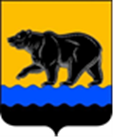 СЧЁТНАЯ ПАЛАТА ГОРОДА НЕФТЕЮГАНСКА16 мкрн., д. 23, помещение № 97, г. Нефтеюганск, Ханты-Мансийский автономный округ - Югра(Тюменская область), 628310, телефон: 20-30-54, факс: 20-30-63 е-mail: sp-ugansk@mail.ru_____________________________________________________________________________________ЗАКЛЮЧЕНИЕ на проект изменений в муниципальную программу города Нефтеюганска «Развитие жилищно-коммунального комплекса и повышение энергетической эффективности в городе Нефтеюганске»Счётная палата города Нефтеюганска на основании Бюджетного кодекса Российской Федерации, Положения о Счётной палате города Нефтеюганска, утверждённого решением Думы города Нефтеюганска от 22.12.2021 № 56-VII, рассмотрев проект изменений в муниципальную программу города Нефтеюганска «Развитие жилищно-коммунального комплекса и повышение энергетической эффективности в городе Нефтеюганске» (далее по тексту – проект изменений), сообщает следующее:1. При проведении экспертно-аналитического мероприятия учитывалось наличие экспертизы:1.1. Департамента финансов администрации города Нефтеюганска на предмет соответствия проекта муниципальной программы бюджетному законодательству Российской Федерации и возможности финансового обеспечения его реализации из бюджета города Нефтеюганска.1.2. Департамента экономического развития администрации города Нефтеюганска на предмет соответствия:- требованиям, установленными нормативными правовыми актами Российской Федерации, автономного округа и города Нефтеюганска об инвестиционной деятельности, осуществляемой в форме капитальных вложений, а также в сфере управления проектной деятельностью;- Порядку принятия решения о разработке муниципальных программ города Нефтеюганска, их формирования, утверждения и реализации, утверждённому постановлением администрации города Нефтеюганска от 18.04.2019 № 77-нп «О модельной муниципальной программе города Нефтеюганска, порядке принятия решения о разработке муниципальных программ города Нефтеюганска, их формирования, утверждения и реализации» (далее – Порядок от 18.04.2019 № 77-нп);- структурным элементам, целям муниципальной программы;- срокам её реализации, задачам муниципальной программы;- целевым показателям, характеризующим результаты её реализации, целям муниципальной программы и её структурным элементам.3. Проектом изменений планируется: 3.1. Изменить строку «Ответственный исполнитель муниципальной программы». Рекомендуем наименование ответственного исполнителя муниципальной программы, а именно департамента жилищно-коммунального хозяйства администрации города Нефтеюганска (далее - ДЖКХ) изложить в именительном падеже. 3.2. Скорректировать целевые показатели по 2024 году:3.2.1. Устранение замечаний Счётной палаты по заключению от 29.03.2024 № Исх.СП-176-4: - «Количество установленных детских игровых площадок» уменьшить до 2 шт.;- «Количество благоустроенных дворовых и общественных территорий» увеличить до 3.3.2.2. Заменить показатель «Обеспечение надлежащего содержания и обслуживания модульных туалетов на территории города Нефтеюганска (не менее 100% от предусмотренных регламентом работ» со значением на 2024 год – 100% показателем «Количество модульных туалетов на территории города Нефтеюганска, подлежащих содержанию» со значением на 2024 год – 4 шт.В соответствии с абзацем 14 пункта 1.5 Порядок от 18.04.2019 № 77-нп показатель - количественно измеримый параметр, характеризующий достижение целей муниципальной программы, выполнение задач структурного элемента такой программы, и отражающий социально-экономические и иные общественно значимые эффекты от реализации муниципальной программы, её структурного элемента. На основании изложенного рекомендуем рассмотреть вопрос о целесообразности изменения указанного выше показателя муниципальной программы.3.3. Уменьшить объём финансирования муниципальной программы по ДЖКХ на сумму 4 156,88 тыс. рублей по комплексу процессных мероприятий 4.3 «Улучшение санитарного состояния городских территорий» (исполнение рекомендаций Счётной палаты, содержащихся в заключении от 29.03.2024 № Исх.СП-176-4).3.4. ДЖКХ перераспределить средства местного бюджета в размере 5 556,904 тыс. рублей с комплекса процессных мероприятий
4.4 «Благоустройство и озеленение города» (уменьшены средства субсидии на возмещение затрат по организации уличного и дворового освещения и иллюминации в г. Нефтеюганске) на комплекс процессных мероприятий 4.3 «Улучшение санитарного состояния городских территорий». Средства предусмотрены на закупку услуг по содержанию модульных туалетов, в том числе содержание – 4 256,000 тыс. рублей, замена дверей модульных туалетов - 410,630 тыс. рублей, оплата электроэнергии – 890,273 тыс. рублей).Следует отметить, что в бюджете города предусмотрена субсидия на возмещение затрат, связанных с содержанием и обслуживанием модульных туалетов (включая текущий ремонт) на территории города Нефтеюганска) в сумме 4 918,700 тыс. рублей. При этом, расчёт размера субсидии производился исходя из содержания 4 туалетов 12 месяцев. Таким образом, размер бюджетных ассигнований, запланированных на содержание 1 туалета ориентировочно составлял 1 229,675 тыс. в год (включая затраты на содержание, электроэнергию, текущий ремонт), или 102,472 тыс. рублей в месяц.В соответствии с расчётами, предоставленными на экспертизу в качестве экономических обоснований, плановая стоимость содержания 4 туалетов за 7 месяцев составляет 5 146,273 тыс. рублей (содержание и текущий ремонт - 4 256,000 тыс. рублей, электроэнергия - 890,273 тыс. рублей). Таким образом, плановые затраты на содержание 1 туалета в месяц составляют 183,795 тыс. рублей. Следовательно, в год содержание 4 туалетов ориентировочно составит 8 822,160 тыс. рублей, при запланированных в бюджете 4 918,700 тыс. рублей (увеличение составляет 79%).При анализе расчёта стоимости содержания туалетов установлено следующее.ДЖКХ, в адрес потенциальных исполнителей направлен запрос о стоимости работ по эксплуатации и содержанию модульных туалетов с приложением регламента по содержанию и обслуживанию модульных туалетов (далее - регламент). В соответствии с регламентом в составе работ предусмотрены как постоянные работы (уборка, доставка воды, сбор и вывоз сточных вод), так и  работы, носящие непостоянный характер, потребность в которых может возникнуть в процессе эксплуатации туалетов (текущий ремонт сантехнического оборудования, водоподогревателей, вводно-распределительных устройств, насосного оборудования, автоматических включателей, кабелей, светильников, электродвигателей, дверей).При этом, коммерческие предложения, предоставленные на экспертизу, от ИП Кравченко Ю.С., ИП Краснова Н.А., ИП Робулец И.Н., содержат сведения о стоимости за единицу работ в месяц – 1 туалет: 157,500 тыс. рублей, 143,500 тыс. рублей, 155,000 тыс. рублей, соответственно.         Таким образом, цена, предложенная потенциальными исполнителями работ, не содержит сведения о стоимости за единицу работ, указанных в регламенте, что не позволяет сделать вывод об обоснованности сформированной стоимости содержания туалетов, поскольку стоимость указанных работ в месяц должна складываться, учитывая их характер (постоянный либо временный). Кроме того, ДЖКХ в рамках проекта изменений, планируются бюджетные ассигнования на электроэнергию в размере 890,273 тыс. рублей (на 4 туалета на 7 месяцев, что составляет 31,795 тыс. рублей в месяц на 1 туалет). Следует отметить, что расчёт произведён, в том числе без учёта того, что в туалетах установлены электрообогреватели, а плановый период содержания имущества включает период – июнь-август.При этом, согласно регламенту, в состав работ входит оплата потребляемой модульными туалетами электрической энергии (электроснабжение модульно туалета). Следовательно, стоимость, предложенная указанными выше предпринимателями, сформирована с учётом затрат на электроэнергию, в связи с чем, на содержание туалетов необходимо 4 256,000 тыс. рублей, а не 5 146,273 тыс. рублей.     Следует отметить, что в соответствии с частью 5 статьи 22 Федерального закона от 05.04.2013 № 44-ФЗ «О контрактной системе в сфере закупок товаров, работ, услуг для обеспечения государственных и муниципальных нужд» в целях применения метода сопоставимых рыночных цен (анализа рынка) могут использоваться общедоступная информация о рыночных ценах товаров, работ, услуг в соответствии с частью 18 указанной статьи, информация о ценах товаров, работ, услуг, полученная по запросу заказчика у поставщиков (подрядчиков, исполнителей), осуществляющих поставки идентичных товаров, работ, услуг, планируемых к закупкам, или при их отсутствии однородных товаров, работ, услуг (в случае получения такой информации заказчиком), а также информация, полученная в результате размещения запросов цен товаров, работ, услуг в единой информационной системе (в случае получения такой информации заказчиком).При этом, виды деятельности ИП Робулец И.Н., в соответствии с информацией о видах деятельности имеющейся в общем доступе сети Интернет, не соответствуют предмету планируемой закупки.Указанные выше замечания не позволяют сделать вывод об обоснованности планируемых затрат на содержание модульных туалетов.Предлагаем проанализировать объём планируемых средств, с учётом указанных замечаний. Информацию о решениях, принятых по результатам настоящей экспертизы, направить в адрес Счётной палаты до 15.05.2024.Председатель					          			        С.А. ГичкинаИсполнитель:начальник инспекторского отдела № 1Портнова Людмила Николаевна 8(3463) 203054Исх. от 25.04.2024 № СП-256- 4